陕西省住房资金管理中心个人网厅操作手册陕西省住房资金管理中心2023年5月偿还商业贷款本息提取功能介绍本功能适用于职工偿还已放款的商业银行贷款本息的提取业务。业务规则1、在省中心合作的贷款银行（见界面【银行类型】下拉选项）办理个人商业贷款的职工可在网上办事大厅办理提取，其他银行贷款的职工仍需携带相关资料前往线下柜台办理。2、主借款人本人可在网上办事大厅办理提取，配偶需携带相关资料前往线下柜台办理。3、业务提交后无需中心审核，直接付款。输入项说明注：首次提取指当前使用的提取申请材料未在省中心办理过提取业务，此次为首次使用。操作流程1、登录个人网厅，首页中点击左侧功能栏的【提取】，进入提取界面。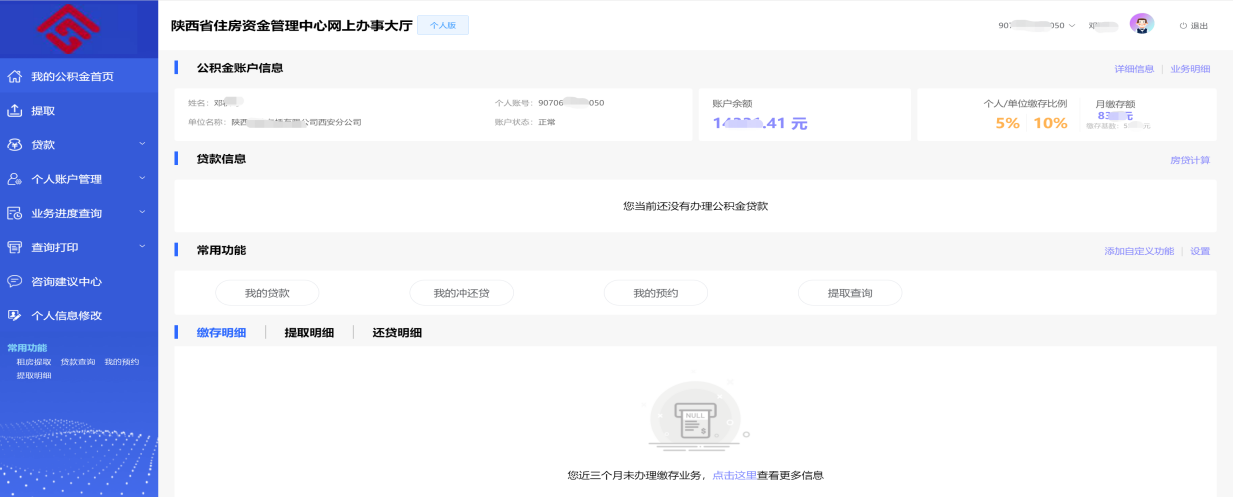 2、选择【偿还商业贷款提取】，进入提取业务办理界面。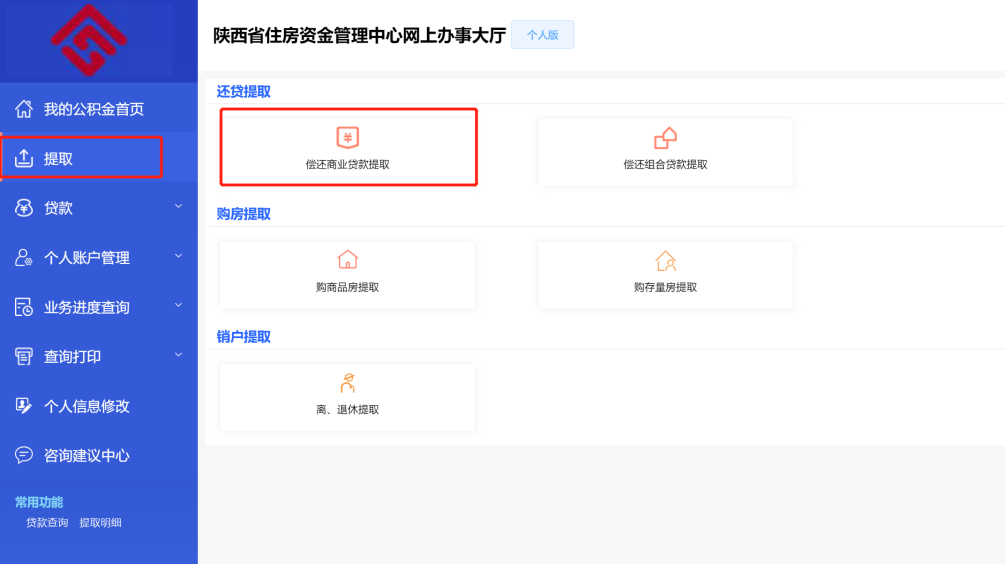 3、选择贷款银行，查询商贷信息，界面列表展示所有有效的商业贷款信息，选择本次提取所需的商贷信息。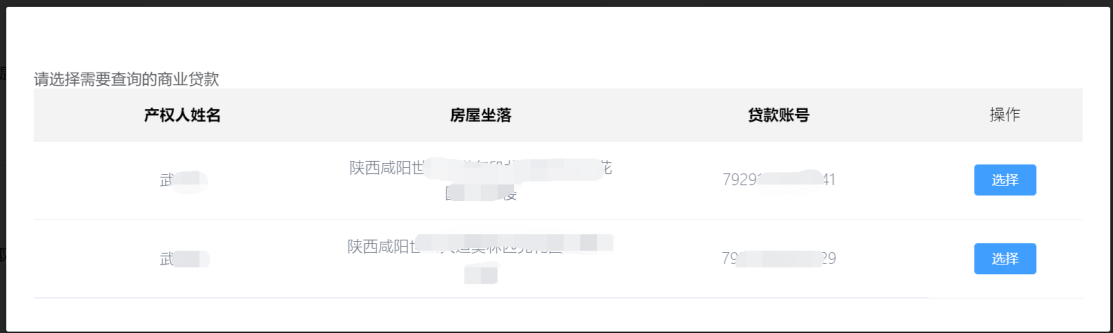 若选择贷款银行后未查到商贷信息，界面会弹出下图提示，请职工核实信息，若信息无误，请携带相关资料前往线下柜台办理。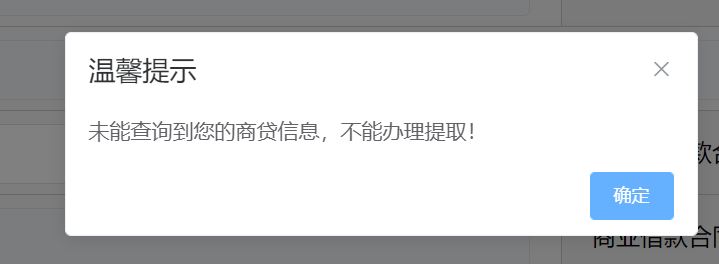 非首次提取时，界面自动反显材料信息，若需更换贷款材料，可重新选择贷款银行进行材料更换。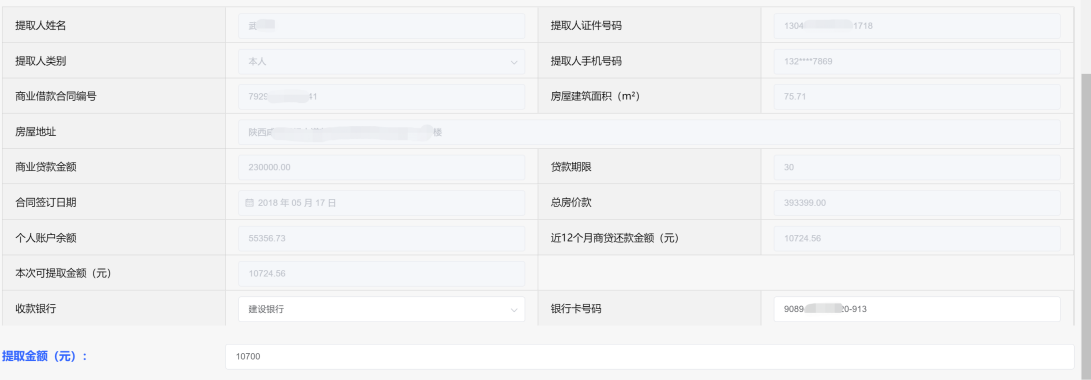 4、选择收款银行，维护收款银行卡号码，进行银行卡校验。若校验未通过，界面报错（非一类卡、账户状态异常或户名不符），可更换收款银行卡再进行操作；若校验通过，界面提示【储蓄卡信息修改成功】。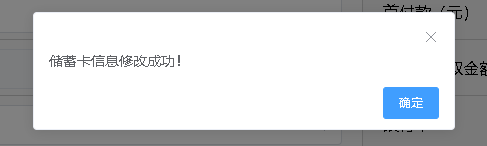 5、勾选【我已阅读并同意《住房公积金提取业务承诺授权书》】，提交业务。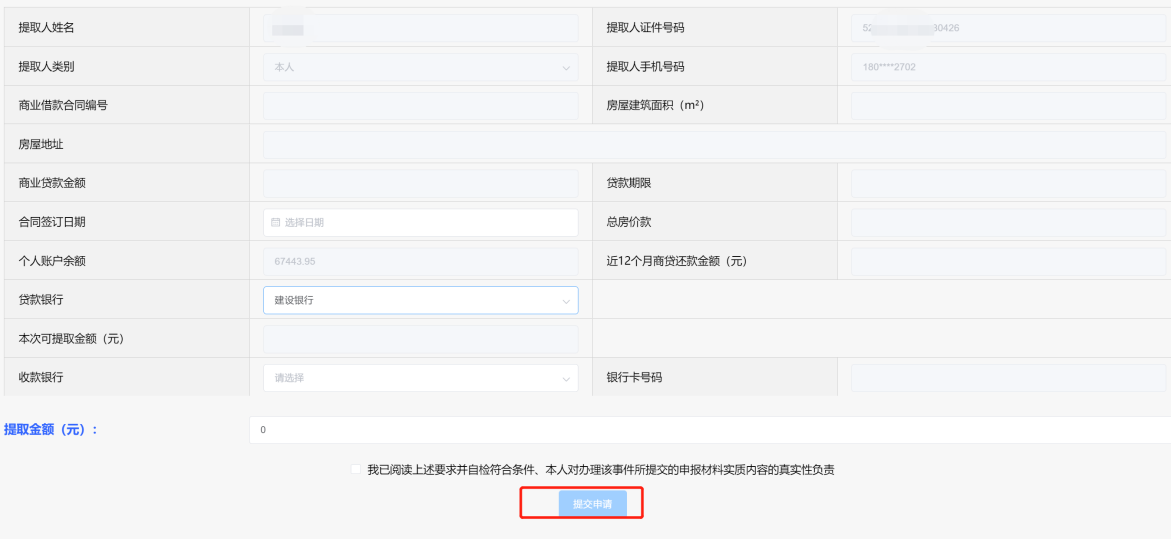 若【提交申请】置灰，请检查是否有输入项未录入。业务结果查询及凭证下载1、点击左侧功能栏的【业务进度查询】，选择提取查询。2、点击查询（也可选择需要的查询时间段查询）。3、在结果明细列表选择所需业务，在右侧下载提取凭证。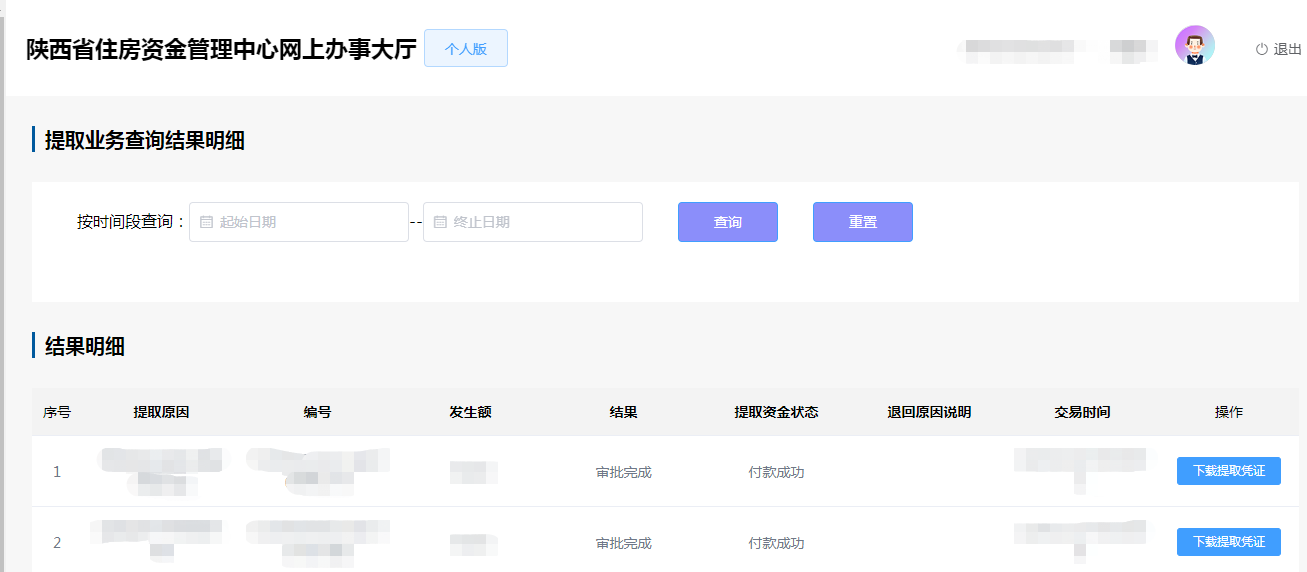 字段首次提取非首次提取提取人姓名反显不可修改反显不可修改提取人证件号码反显不可修改反显不可修改提取人类别反显不可修改反显不可修改提取人手机号码反显不可修改反显不可修改商业借款合同编号反显不可修改反显不可修改房屋建筑面积反显不可修改反显不可修改房屋地址反显不可修改反显不可修改商业贷款金额反显不可修改反显不可修改贷款期限反显不可修改反显不可修改合同签订日期手动输入反显不可修改总房价款反显不可修改反显不可修改贷款银行下拉选择反显可修改账户余额反显不可修改反显不可修改近12个月商贷还款金额反显不可修改反显不可修改收款银行默认反显公积金联名卡，下拉可修改。选择项有：公积金联名卡、建行、中行、工行、交行、光大、招商、中信银行、兴业银行、浦发银行、华夏银行、浙商银行、民生银行、长安银行默认反显公积金联名卡，下拉可修改。选择项有：公积金联名卡、建行、中行、工行、交行、光大、招商、中信银行、兴业银行、浦发银行、华夏银行、浙商银行、民生银行、长安银行银行卡号码根据选择的收款银行反显已维护的卡号信息，或手动输入卡号根据选择的收款银行反显已维护的卡号信息，或手动输入卡号本次可提取金额反显不可修改反显不可修改提取金额反显本次可提取金额，可修改数值修改范围：（0<提取金额 ≤本次可提取金额）反显本次可提取金额，可修改数值修改范围：（0<提取金额 ≤本次可提取金额）